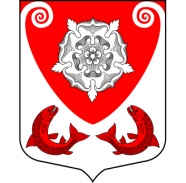 МЕСТНАЯ  АДМИНИСТРАЦИЯМО РОПШИНСКОЕ СЕЛЬСКОЕ ПОСЕЛЕНИЕМО ЛОМОНОСОВСКОГО  МУНИЦИПАЛЬНОГО РАЙОНАЛЕНИНГРАДСКОЙ ОБЛАСТИП О С Т А Н О В Л Е Н И Е№ 297от  03.07.2015 г.Об утверждении плана нормотворческойдеятельности местной администрацииМО Ропшинское сельское поселениена  второе  полугодие 2015 г.В целях организации нормотворческой деятельности местной администрации МО Ропшинское сельское поселение,  местная администрация муниципального образования Ропшинское сельское поселениеПОСТАНОВЛЯЕТ:1. Утвердить прилагаемый план нормотворческой деятельности местной администрации МО Ропшинское  сельское  поселение на 2 полугодие 2015 года.2. Настоящее постановление  вступает в силу со дня его подписания и подлежит размещению на официальном сайте администрации МО Ропшинское  сельское поселение в информационно-телекоммуникационной сети «Интернет».Глава  местной администрации МО Ропшинское сельское поселение                                           Морозов Р.М.Исп. Михайлова В.А.Тел. (81376)72-224УтвержденПостановлением местной администрацииМО Ропшинское сельское поселениеот 03.07.2015г. № 297План нормотворческой деятельностиМестной администрации МО Ропшинское сельское  поселениеМО Ломоносовского муниципального района Ленинградской области  на 2  полугодие 2015 года№        п\пНаименование проекта                                  постановленияСрок рассмотренияОтветственный (ые) за подготовку проекта 1Об организации проведения  на территории Ропшинского  сельского поселения конкурса  «Ветеранское подворье – 2015».июльВед. специалист Михайлова В.А.2Об  утверждении списка граждан, проживающих   сельской местности, изъявивших желание участвовать в 2016 году в мероприятиях  по улучшению жилищных условий в рамках реализации ФЦП «Устойчивое развитие  сельских территорий на 2014-2017 годы  и на период до 2020 года».       августВед. специалист               Михайлова В.А.    3Об организационно-техническом обеспечении  подготовки и проведения выборов губернатора Ленинградской области.августГлава администрации4Об утверждении административного регламента  исполнения      муниципальной услуги  «Принятие документов, а также выдача решений переводе или об отказе в переводе жилого помещения  в нежилое или нежилого помещения в жилое помещений».сентябрьВед. специалист     Михайлова В.А.5Об утверждении административного регламента  исполнения      муниципальной услуги  «Выдача, переоформление разрешений на право организации розничных рынков и продление срока действия разрешений на право организации розничных рынков».августВед. специалист     Михайлова В.А.6Об внесении изменений в   муниципальные программы МО Ропшинское сельское поселение.  октябрьГл. бухгалтер.               специалисты7О проекте решения совета депутатов МО Ропшинское сельское поселение  «О бюджете МО Ропшинское сельское поселение на 2016 год».октябрьГл. бухгалтер